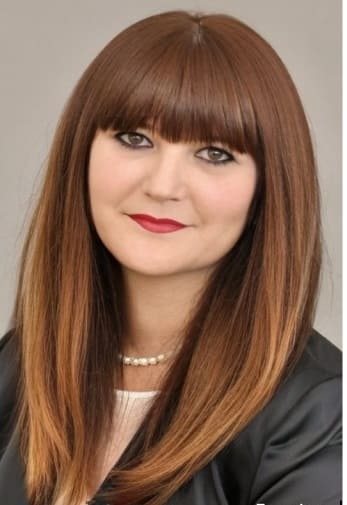 Марзоева Альбина ПетровнаТелефон: 8-918-707-68-03Электронная почта: alagir.06@mail.ruДолжность: Заведующий СП МБДОУ д/с№7 (д/с№6)Образование: высшее, СОГПИСтаж работы: 32 года Педагогический стаж: 14 лет В детском саду работают специалисты: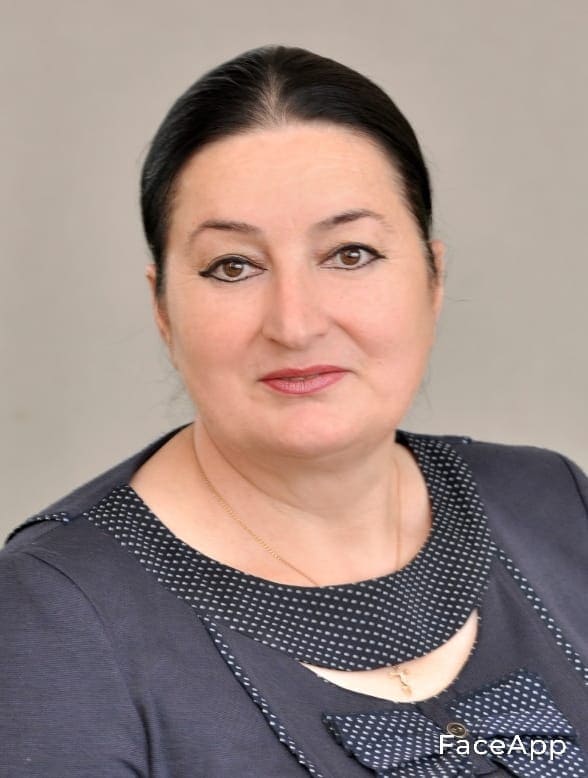 Алборова Неля КазбековнаДолжность: Воспитатель осетинского языка/старший воспитательОбразование: высшее, СОГУСтаж работы: 42 годаПедагогический стаж:42 года Квалификационная категория: 1кв.к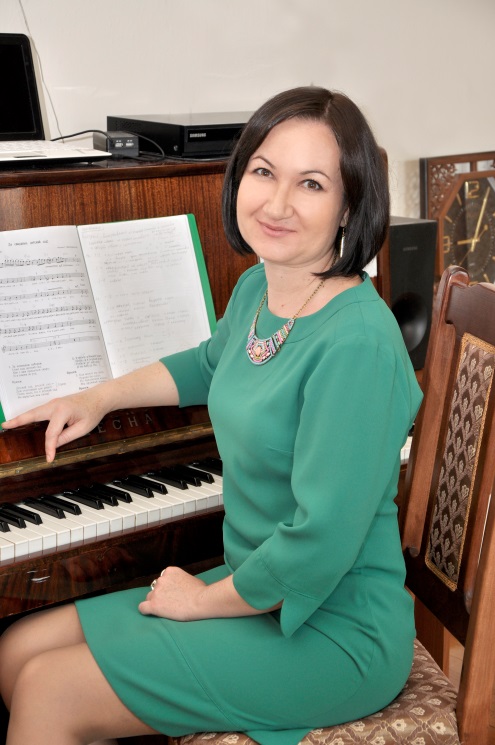 Бесолова Залина СергеевнаДолжность: Музыкальный руководительОбразование: высшее, СОГУСтаж работы: 25 лет Педагогический стаж:25 лет Квалификационная категория: высшая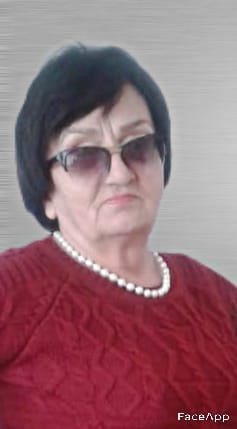 Абаева Аза ВладимировнаДолжность: Музыкальный руководительОбразование: среднее специальное, ОУИСтаж работы:56 летПедагогический стаж:56 летКвалификационная категория: соответствие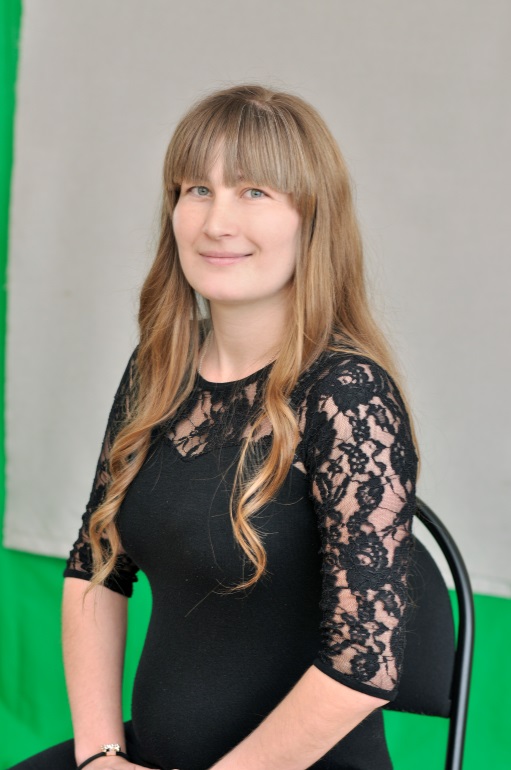 Газзаева Хосият СултановнаДолжность:  Руководитель по физической культуреОбразование: высшее, СОГПИСтаж работы:9 летПедагогический стаж:8 летКвалификационная категория: соответствиеКайтукова Тамара Руслановна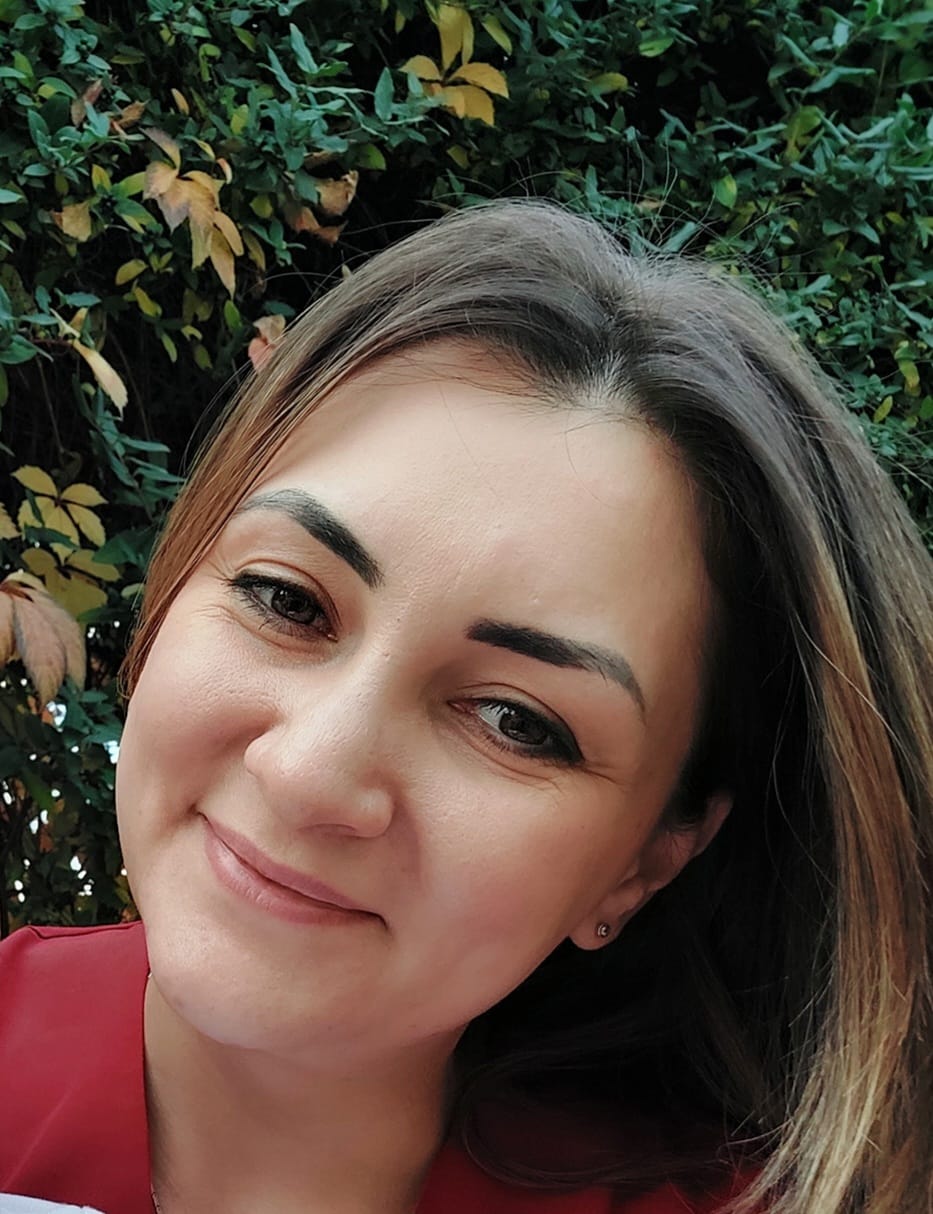 Должность: Воспитатель по ИЗООбразование: высшее, СОГУСтаж работы:9 летПедагогический стаж: 5 лет Квалификационная категория: соответствие ВОСПИТАТЕЛИ: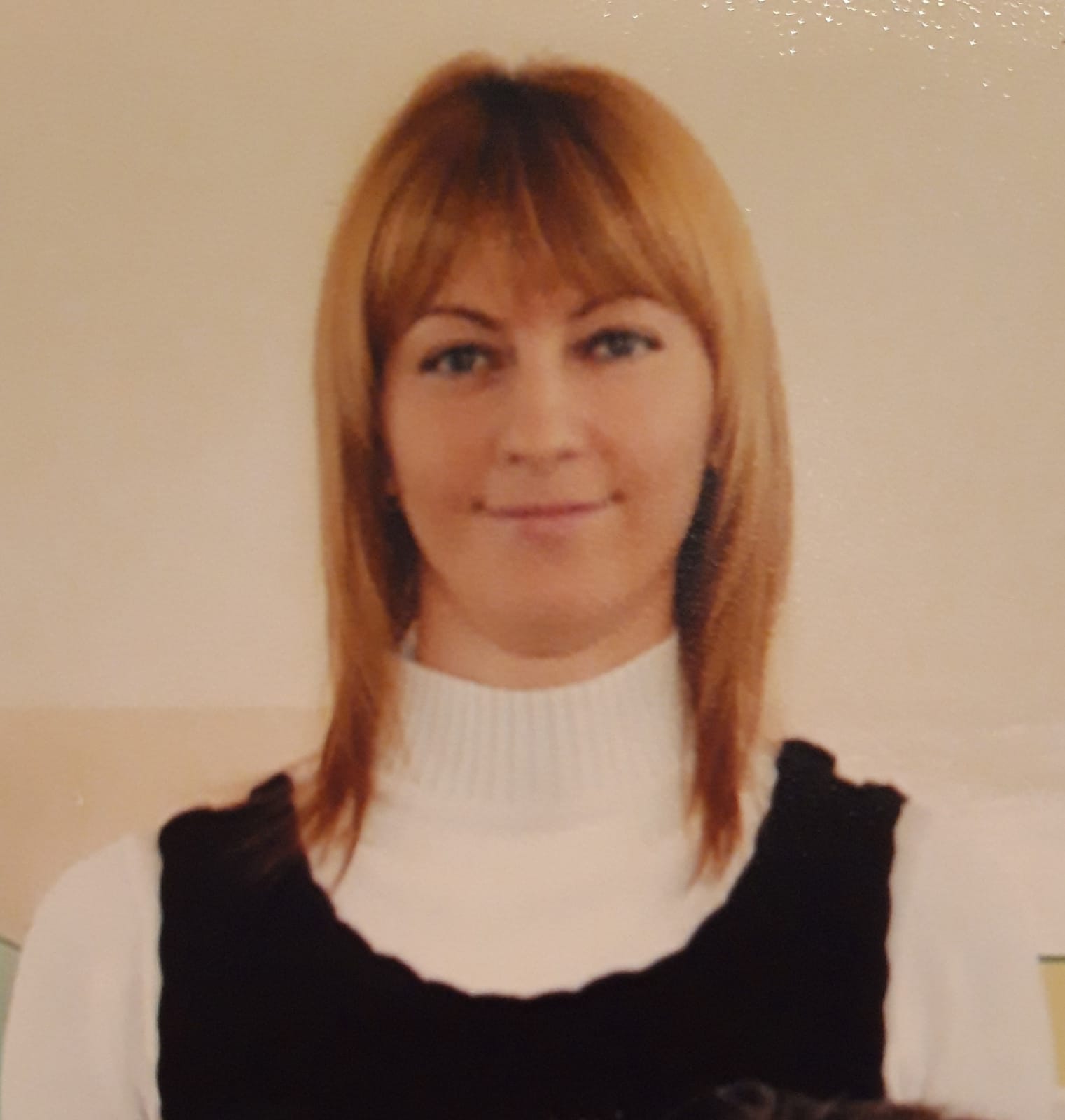 Багаева Аляна АхсарбековнаДолжность: ВоспитательОбразование: высшее, СОГУСтаж работы:17 летПедагогический стаж:17 летКвалификационная категория: соответствие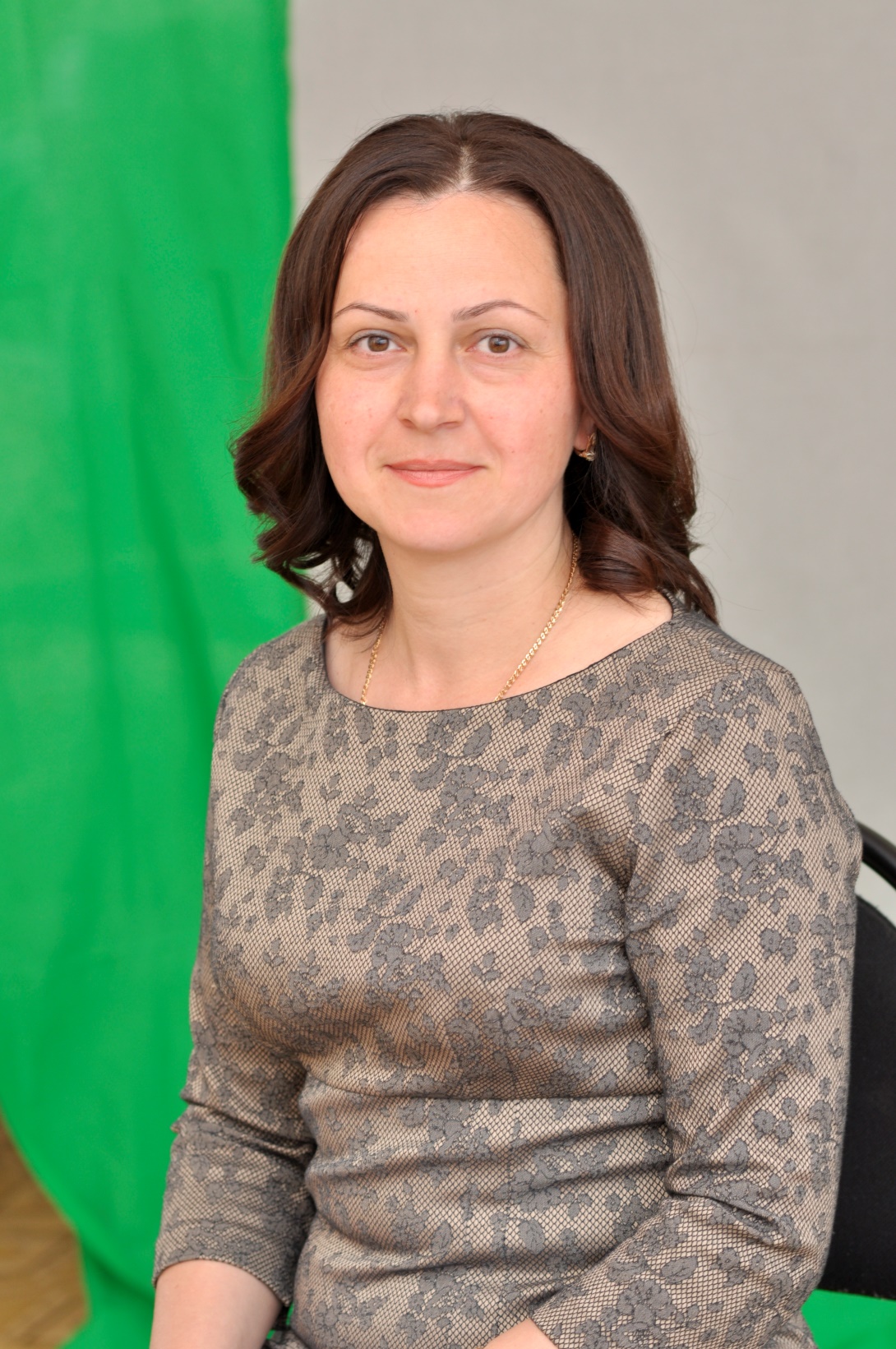 Мусаева Ажай МусаевнаДолжность: ВоспитательОбразование: высшее, ДГПУСтаж работы:26 лет Педагогический стаж:22 годаКвалификационная категория:соответсвие 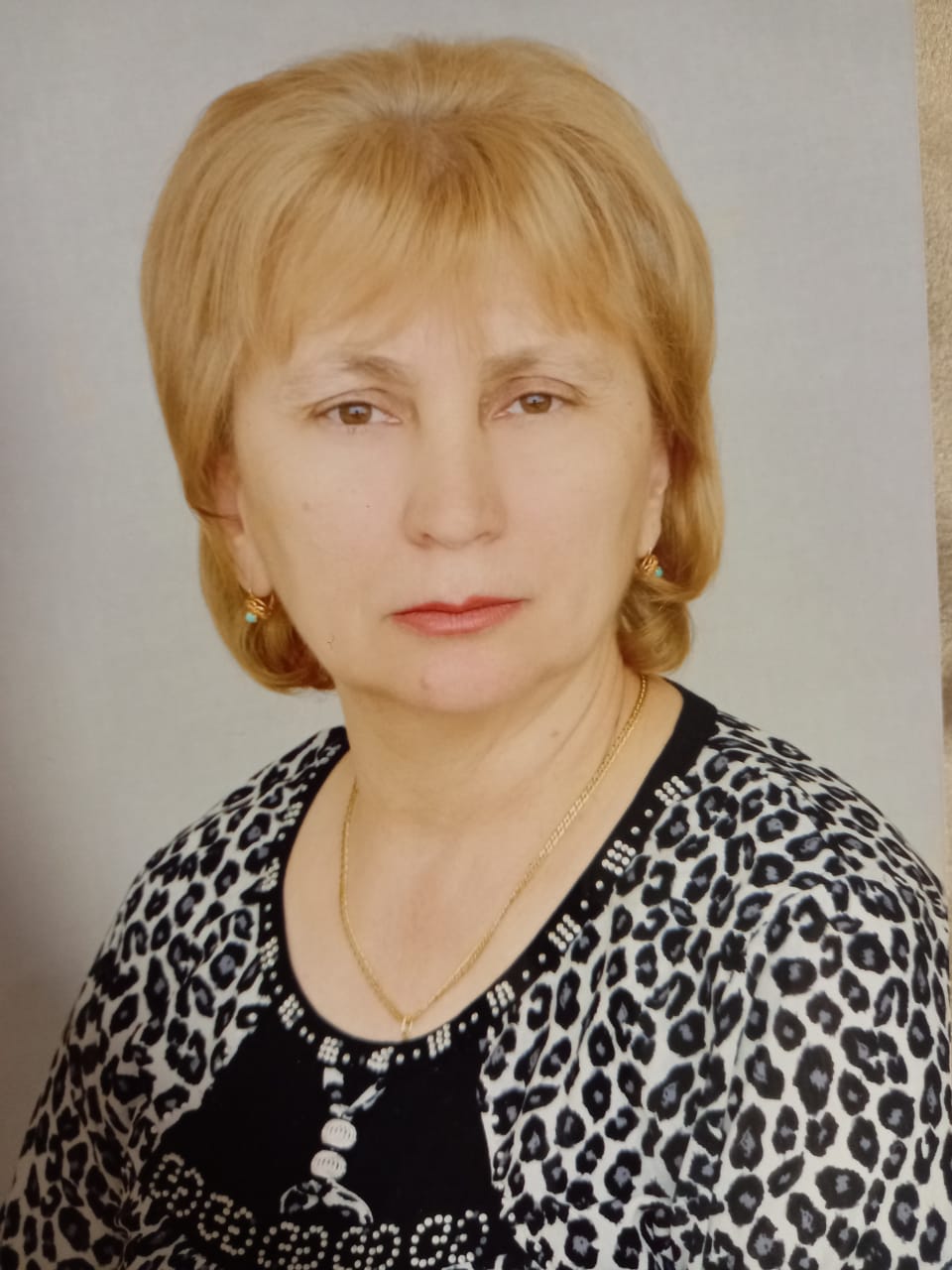 Зангиева Фатима ИвановнаДолжность: ВоспитательОбразование: среднее специальное , ОПУ 1Стаж работы:50 летПедагогический стаж:50 летКвалификационная категория: 1 кв.к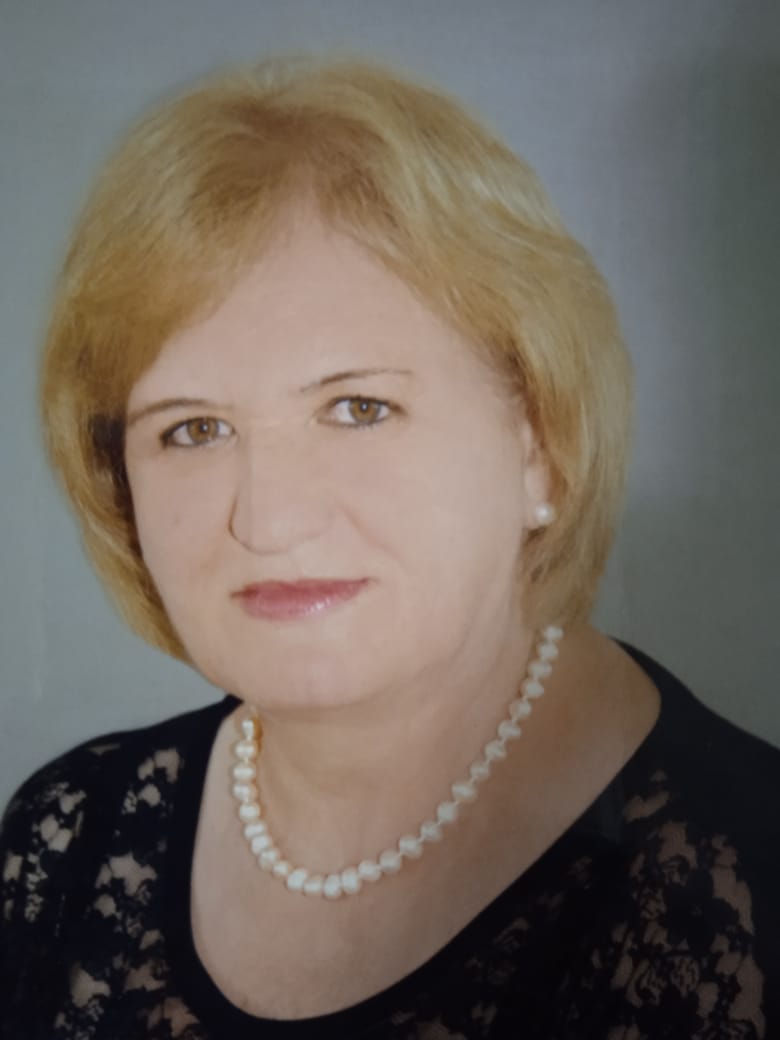 Камарзаева Залина ХаматовнаДолжность: ВоспитательОбразование: среднее специальное , ОПУ 1Стаж работы:48 лет Педагогический стаж:48 лет Квалификационная категория:соответствие 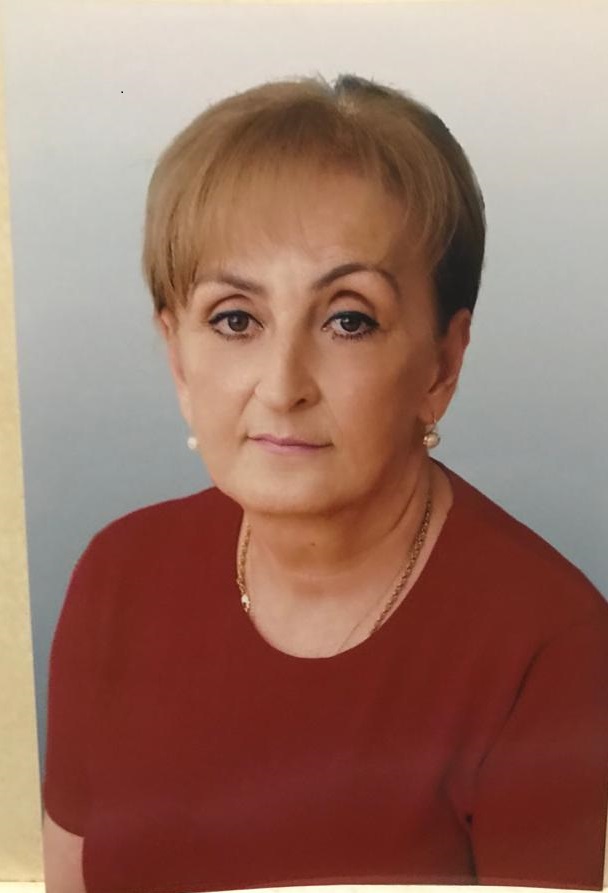 Уртаева Рита ВикторовнаДолжность: ВоспитательОбразование: среднее специальное , ОПУ 1Стаж работы:49 летПедагогический стаж:49 летКвалификационная категория:1 кв.к.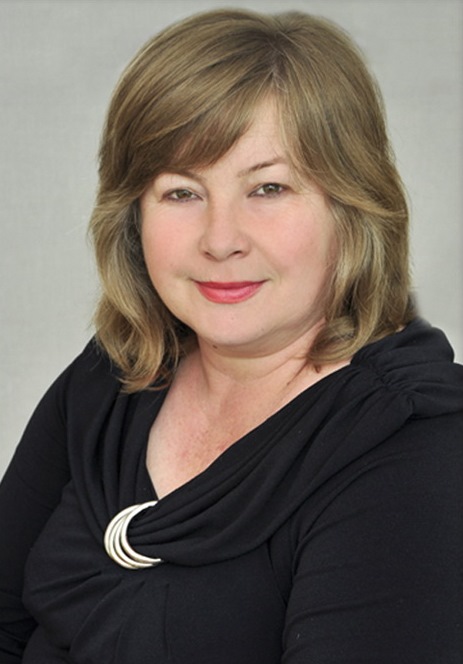 Кокоева Ирина ЛентоевнаДолжность: ВоспитательОбразование: высшее, СОГПИСтаж работы:37 летПедагогический стаж:37 летКвалификационная категория: высшая 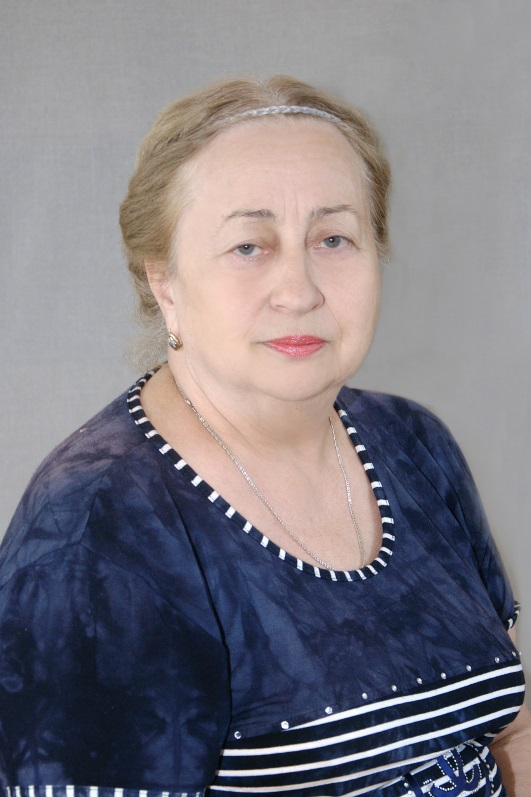 Цибирова Надежда ЛеонидовнаДолжность: ВоспитательОбразование: высшее , СОГУСтаж работы:55 летПедагогический стаж: 55 летКвалификационная категория:высшая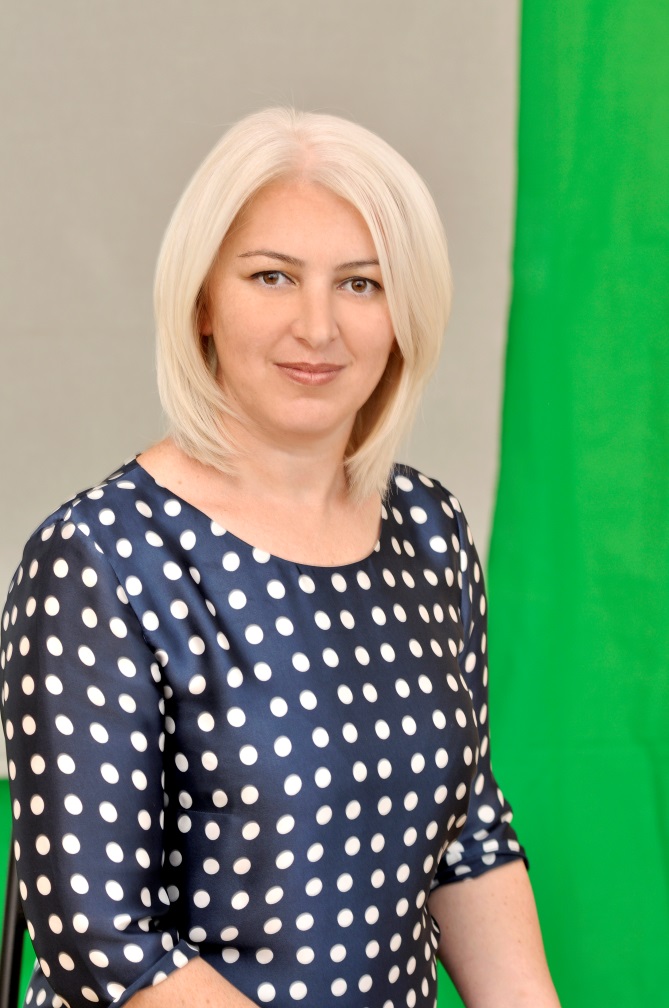 Дзиова Арианна МайрамовнаДолжность: воспитательОбразование: высшее ,СОГПИСтаж работы:28 летПедагогический стаж: 28 летКвалификационная категория:соответствие 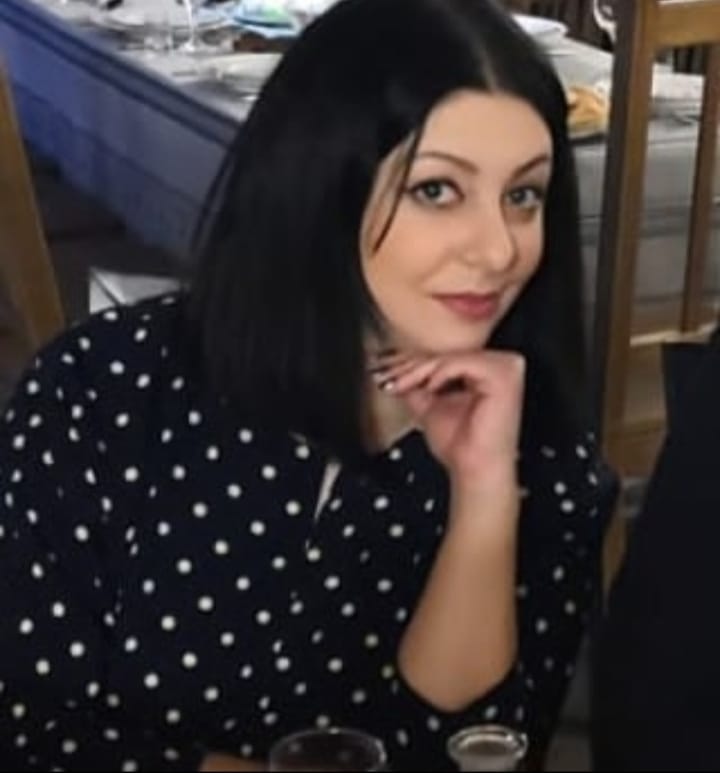 Пицхелаури Наталья Константиновна Должность: воспитательОбразование: среднее, Лесной техникум Стаж работы:8 летПедагогический стаж: 1 год Квалификационная категория:соответствие 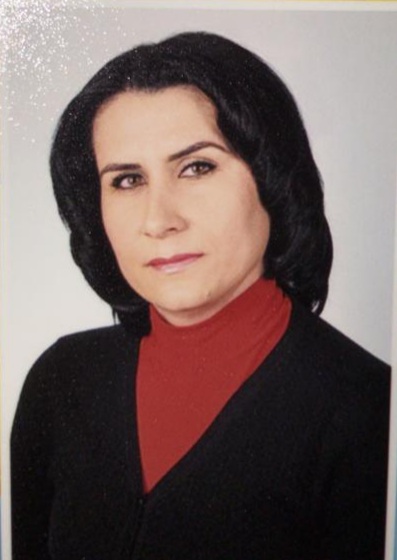 Кетова Зита ТотрбековнаДолжность: воспитательОбразование: высшее, СОГУСтаж работы:15лет Педагогический стаж:14 летКвалификационная категория:1 кв.кКацанова Оксана Руслановна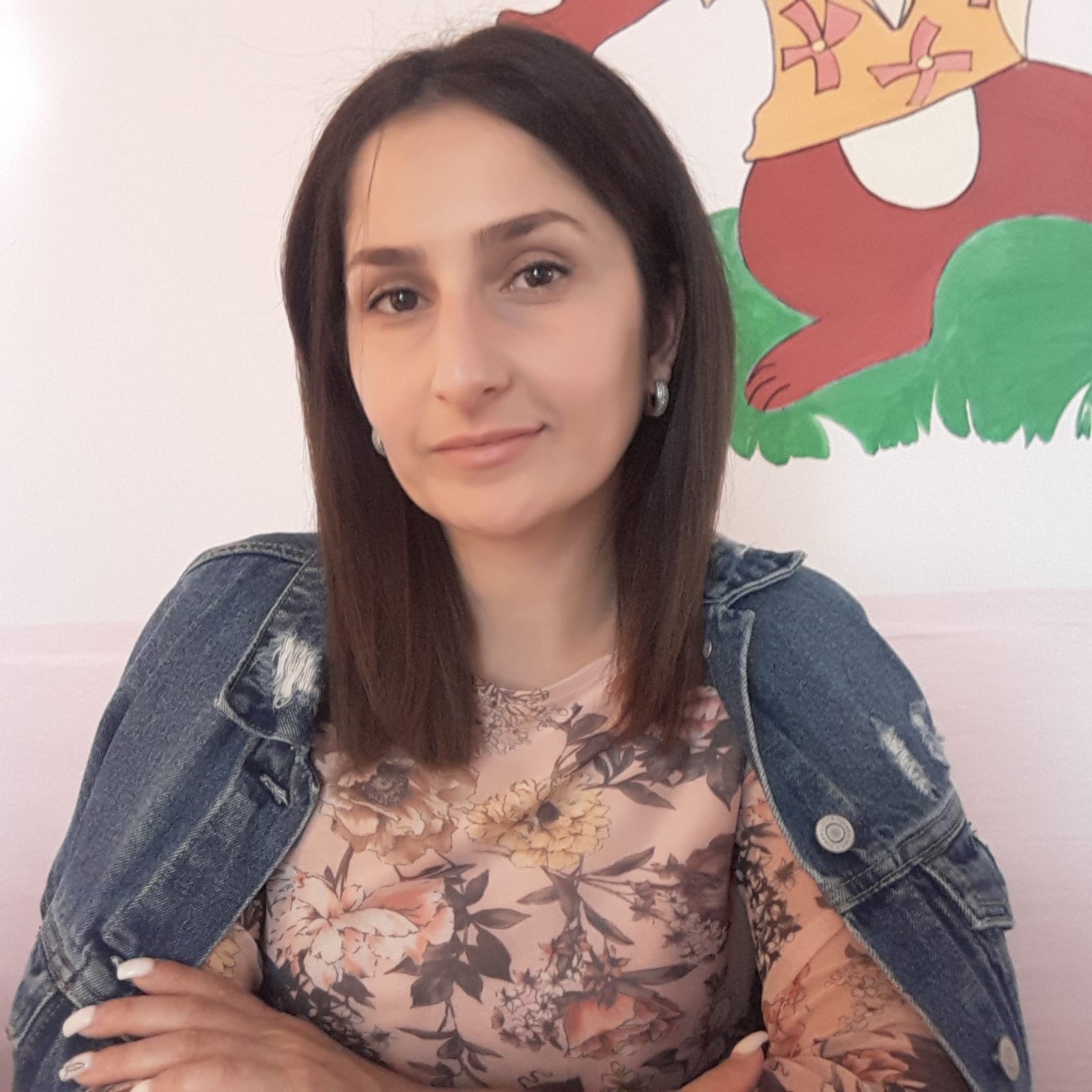 Должность: ВоспитательОбразование: высшее, СОГПИСтаж работы: 6 лет Педагогический стаж: 2 года Квалификационная категория: соответствие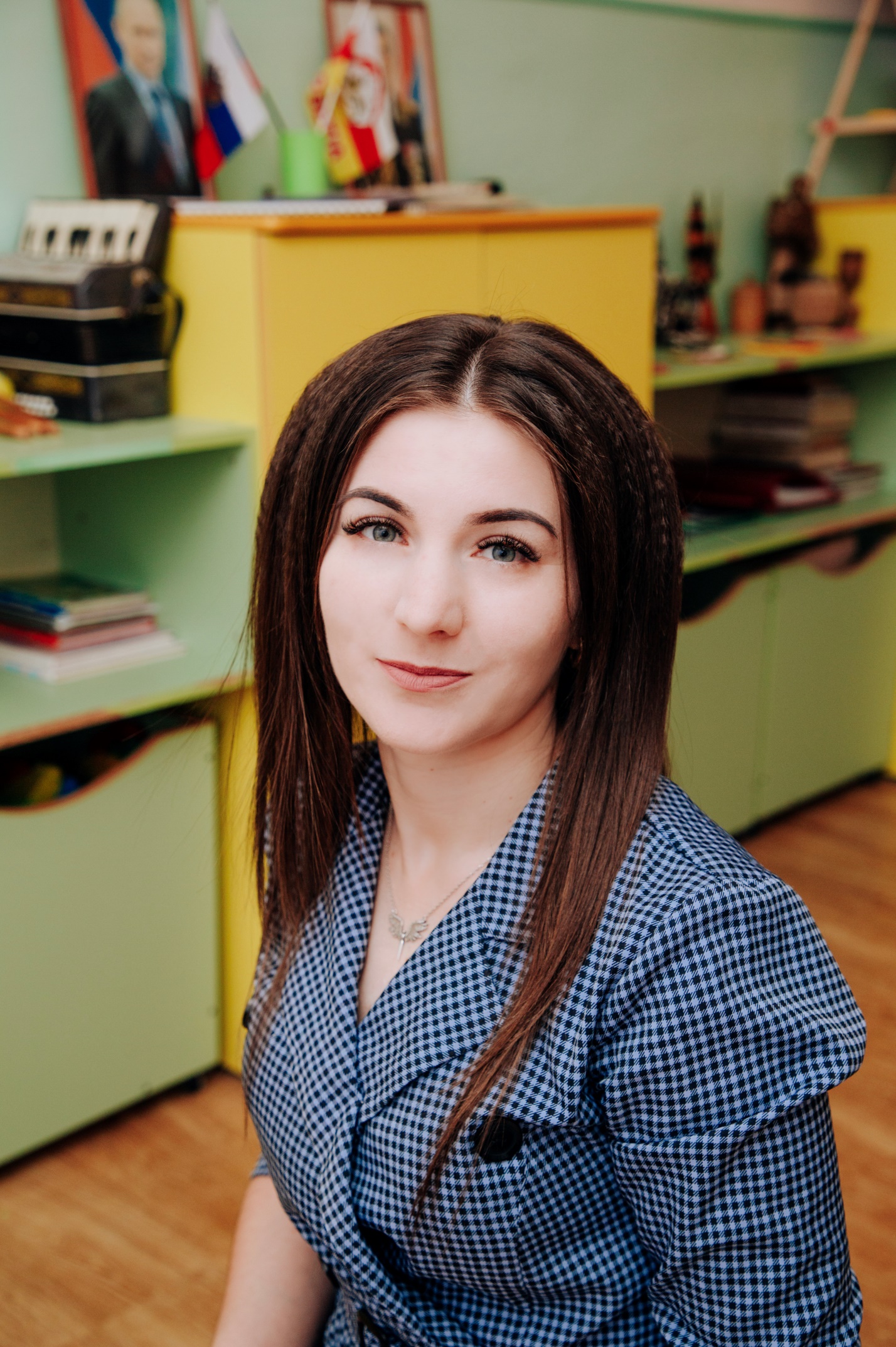 Дзоблаева Ирина БорисовнаДолжность: ВоспитательОбразование: высшее, СОГПИСтаж работы: 12 летПедагогический стаж: 3 годаКвалификационная категория: соответствие 